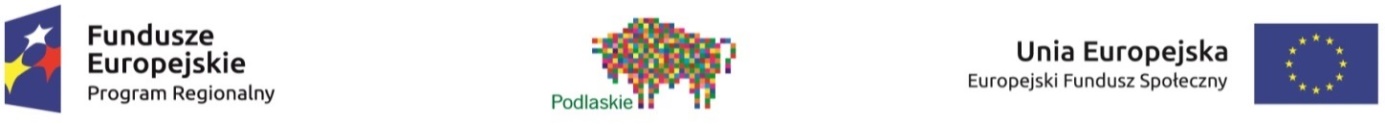 Załącznik 10 a - Lista powiatów i gmin województwa podlaskiego o szczególnie niskim poziomie zgłaszalności na badania mammograficzneLista została przygotowana na podstawie danych Centrum Onkologii – Instytutu im. Marii Skłodowskiej – Curie w Warszawie (Uchwała nr 24/2016 Komitetu Sterującego do spraw koordynacji interwencji EFSI w sektorze zdrowia z dnia 29 kwietnia 2016r.).Lista powiatów województwa podlaskiego mieszczących się w grupie 1/3 powiatów
o najniższym poziomie zgłaszalności na obszarze województwa Wykaz gmin z grupy powiatów mieszczących w 1/3 powiatów o  najniższym poziomie zgłaszalności na obszarze województwa podlaskiego (38%)NAZWA POWIATUProcent objęcia populacji [%]ŁOMŻYŃSKI23,87ŁOMŻA26,41ZAMBROWSKI28,72KOLNEŃSKI33,17SIEMIATYCKI36,8WYSOKOMAZOWIECKI37,61Nazwa powiatuNazwa gminy Procent objęcia populacji [%]Nazwa powiatuNazwa gminy Procent objęcia populacji [%]Nazwa powiatuNazwa gminy Procent objęcia populacji [%]KOLNEŃSKIKOLNO32,93KOLNEŃSKIGRABOWO38,58KOLNEŃSKIKOLNO33,04KOLNEŃSKIMAŁY PŁOCK29,89KOLNEŃSKISTAWISKI34,38KOLNEŃSKISTAWISKI31,23KOLNEŃSKITUROŚL34,53ŁOMŻYŃSKIJEDWABNE30,99ŁOMŻYŃSKIJEDWABNE30,26ŁOMŻYŃSKIŁOMŻA16,91ŁOMŻYŃSKIMIASTKOWO25,81ŁOMŻYŃSKINOWOGRÓD33,45ŁOMŻYŃSKINOWOGRÓD23,53ŁOMŻYŃSKIPIĄTNICA20,13ŁOMŻYŃSKIPRZYTUŁY11,37ŁOMŻYŃSKIŚNIADOWO30,17ŁOMŻYŃSKIWIZNA25,26ŁOMŻYŃSKIZBÓJNA32,24SIEMIATYCKISIEMIATYCZE39,3SIEMIATYCKIDROHICZYN44,14SIEMIATYCKIDROHICZYN31,11SIEMIATYCKIDZIADKOWICE47,47SIEMIATYCKIGRODZISK35,79SIEMIATYCKIMIELNIK41,39SIEMIATYCKIMILEJCZYCE36,87SIEMIATYCKINURZEC-STACJA27,08SIEMIATYCKIPERLEJEWO37,91SIEMIATYCKISIEMIATYCZE28,91WYSOKOMAZOWIECKIWYSOKIE MAZOWIECKIE43,95WYSOKOMAZOWIECKICIECHANOWIEC41,4WYSOKOMAZOWIECKICIECHANOWIEC35,28WYSOKOMAZOWIECKICZYŻEW41,56WYSOKOMAZOWIECKICZYŻEW37,5WYSOKOMAZOWIECKIKLUKOWO37,04WYSOKOMAZOWIECKIKOBYLIN-BORZYMY35,04WYSOKOMAZOWIECKIKULESZE KOŚCIELNE16,72WYSOKOMAZOWIECKINOWE PIEKUTY43,2WYSOKOMAZOWIECKISOKOŁY38,69WYSOKOMAZOWIECKISZEPIETOWO33,63WYSOKOMAZOWIECKISZEPIETOWO30,48WYSOKOMAZOWIECKIWYSOKIE MAZOWIECKIE33,84ZAMBROWSKIZAMBRÓW28,72ZAMBROWSKIKOŁAKI KOŚCIELNE27,05ZAMBROWSKIRUTKI34,96ZAMBROWSKISZUMOWO30,32ZAMBROWSKIZAMBRÓW23,8ŁOMŻAŁOMŻA26,41